Зарегистрировано в Национальном реестре правовых актовРеспублики Беларусь 31 декабря 2008 г. N 8/20209ПОСТАНОВЛЕНИЕ МИНИСТЕРСТВА ТРУДА И СОЦИАЛЬНОЙ ЗАЩИТЫРЕСПУБЛИКИ БЕЛАРУСЬ28 ноября 2008 г. N 175ОБ УТВЕРЖДЕНИИ ИНСТРУКЦИИ О ПОРЯДКЕ ОБУЧЕНИЯ, СТАЖИРОВКИ, ИНСТРУКТАЖА И ПРОВЕРКИ ЗНАНИЙ РАБОТАЮЩИХ ПО ВОПРОСАМ ОХРАНЫ ТРУДА(в ред. постановлений Минтруда и соцзащиты от 27.06.2011 N 50,от 24.12.2013 N 131)На основании статьи 19 Закона Республики Беларусь от 23 июня 2008 года "Об охране труда" и постановления Совета Министров Республики Беларусь от 7 октября 2008 г. N 1471 "О делегировании полномочий Министерству труда и социальной защиты на принятие нормативных правовых актов" Министерство труда и социальной защиты Республики Беларусь ПОСТАНОВЛЯЕТ:1. Утвердить прилагаемую Инструкцию о порядке обучения, стажировки, инструктажа и проверки знаний работающих по вопросам охраны труда.(п. 1 в ред. постановления Минтруда и соцзащиты от 27.06.2011 N 50)2. Признать утратившими силу:постановление Министерства труда и социальной защиты Республики Беларусь от 30 декабря 2003 г. N 164 "Об утверждении Правил обучения безопасным методам и приемам работы, проведения инструктажа и проверки знаний по вопросам охраны труда" (Национальный реестр правовых актов Республики Беларусь, 2004 г., N 22, 8/10510);постановление Министерства труда и социальной защиты Республики Беларусь от 7 апреля 2005 г. N 37 "О внесении дополнения в постановление Министерства труда и социальной защиты Республики Беларусь от 30 декабря 2003 г. N 164" (Национальный реестр правовых актов Республики Беларусь, 2005 г., N 70, 8/12485);постановление Министерства труда и социальной защиты Республики Беларусь от 25 февраля 2008 г. N 39 "О внесении изменений в Правила обучения безопасным методам и приемам работы, проведения инструктажа и проверки знаний по вопросам охраны труда" (Национальный реестр правовых актов Республики Беларусь, 2008 г., N 70, 8/18384).3. Настоящее постановление вступает в силу со 2 января 2009 г.СОГЛАСОВАНО                   СОГЛАСОВАНОМинистр                       Министр архитектурыспорта и туризма              и строительстваРеспублики Беларусь           Республики Беларусь        А.В.Григоров                  А.И.Селезнев24.11.2008                    25.11.2008СОГЛАСОВАНО                   СОГЛАСОВАНОМинистр транспорта            Министр внутренних дели коммуникаций                Республики БеларусьРеспублики Беларусь           генерал-лейтенант милиции        В.Г.Сосновский                В.В.Наумов28.11.2008                    24.11.2008СОГЛАСОВАНО                   СОГЛАСОВАНОМинистр                       Министржилищно-коммунального         здравоохраненияхозяйства                     Республики БеларусьРеспублики Беларусь                   В.И.Жарко        В.М.Белохвостов       21.11.200824.11.2008СОГЛАСОВАНО                   СОГЛАСОВАНОМинистр промышленности        Министр образованияРеспублики Беларусь           Республики Беларусь        А.М.Русецкий                  А.М.Радьков24.11.2008                    09.11.2008СОГЛАСОВАНО                   СОГЛАСОВАНОПервый заместитель            Министр связиМинистра торговли             и информатизацииРеспублики Беларусь           Республики Беларусь        М.И.Свентицкий                Н.П.Пантелей26.11.2008                    18.11.2008СОГЛАСОВАНО                   СОГЛАСОВАНОМинистр обороны               Министр сельскогоРеспублики Беларусь           хозяйства и продовольствиягенерал-полковник             Республики Беларусь        Л.С.Мальцев                   С.Б.Шапиро24.11.2008                    24.11.2008СОГЛАСОВАНО                   СОГЛАСОВАНОМинистр                       Министр энергетикипо чрезвычайным ситуациям     Республики БеларусьРеспублики Беларусь                   А.В.Озерец        Э.Р.Бариев            20.11.200810.11.2008                                                        УТВЕРЖДЕНО                                                        Постановление                                                        Министерства труда                                                        и социальной защиты                                                        Республики Беларусь                                                        28.11.2008 N 175ИНСТРУКЦИЯО ПОРЯДКЕ ОБУЧЕНИЯ, СТАЖИРОВКИ, ИНСТРУКТАЖА И ПРОВЕРКИ ЗНАНИЙ РАБОТАЮЩИХ ПО ВОПРОСАМ ОХРАНЫ ТРУДА(в ред. постановлений Минтруда и соцзащиты от 27.06.2011 N 50,от 24.12.2013 N 131)Глава 1ОБЩИЕ ПОЛОЖЕНИЯ1. Настоящая Инструкция устанавливает порядок обучения, стажировки, инструктажа и проверки знаний работающих по вопросам охраны труда.(в ред. постановлений Минтруда и соцзащиты от 27.06.2011 N 50, от 24.12.2013 N 131)2. Для целей настоящей Инструкции применяются термины в значениях, установленных Законом Республики Беларусь от 23 июня 2008 года "Об охране труда" (Национальный реестр правовых актов Республики Беларусь, 2008 г., N 158, 2/1453; Национальный правовой Интернет-портал Республики Беларусь, 24.07.2013, 2/2059).(п. 2 в ред. постановления Минтруда и соцзащиты от 24.12.2013 N 131)3. Работодатели обязаны в соответствии со статьей 17 Закона Республики Беларусь "Об охране труда" осуществлять обучение, стажировку, инструктаж и проверку знаний работающих по вопросам охраны труда.(п. 3 в ред. постановления Минтруда и соцзащиты от 24.12.2013 N 131)4. Исключен.(п. 4 исключен. - Постановление Минтруда и соцзащиты от 24.12.2013 N 131)КонсультантПлюс: примечание.Положение о гарантиях работникам, направляемым нанимателем на профессиональную подготовку, переподготовку, повышение квалификации и стажировку утверждено постановлением Совета Министров Республики Беларусь от 24.01.2008 N 101.5. Обучение по вопросам охраны труда при подготовке, переподготовке, повышении квалификации работников, на обучающих курсах организуют кадровые службы или инженер по подготовке кадров, или соответствующие структурные подразделения, созданные для этих целей в организациях.(в ред. постановления Минтруда и соцзащиты от 27.06.2011 N 50)6. Лица, совмещающие несколько профессий (должностей), проходят обучение, инструктаж и проверку знаний по вопросам охраны труда по основной и совмещаемым профессиям (должностям).7. Лица, замещающие временно отсутствующих работников, дополнительно проходят обучение и проверку знаний по вопросам охраны труда в объеме требований по замещаемым должностям (профессиям).8. Исключен.(п. 8 исключен. - Постановление Минтруда и соцзащиты от 24.12.2013 N 131)9. Перед проверкой знаний по вопросам охраны труда работодателем для работающих при необходимости организуются информационные мероприятия (семинары, лекции, консультации и другие) по вопросам охраны труда.О дате и месте проведения проверки знаний по вопросам охраны труда работники уведомляются не позднее чем за 15 дней, для остальных работающих дата и место проведения указанной проверки знаний устанавливаются по договоренности сторон до начала выполнения работ (оказания услуг).(п. 9 в ред. постановления Минтруда и соцзащиты от 24.12.2013 N 131)10. Проверка знаний по вопросам охраны труда проводится в соответствующих комиссиях для проверки знаний по вопросам охраны труда, созданных в порядке, установленном законодательством (далее, если не установлено иное, - комиссии), в индивидуальном порядке путем устного опроса или с применением компьютерной техники в объеме требований нормативных правовых актов, технических нормативных правовых актов, локальных нормативных правовых актов, соблюдение которых входит в обязанности работающего.(в ред. постановлений Минтруда и соцзащиты от 27.06.2011 N 50, от 24.12.2013 N 131)11. До истечения действия результатов предыдущей проверки знаний по вопросам охраны труда работающие, не прошедшие проверку знаний по вопросам охраны труда в комиссиях (показавшие неудовлетворительные знания, не явившиеся на проверку знаний без уважительной причины), подлежат повторной проверке знаний по вопросам охраны труда в месячный срок.(часть первая п. 11 в ред. постановления Минтруда и соцзащиты от 24.12.2013 N 131)КонсультантПлюс: примечание.В случае несоответствия работника занимаемой должности или выполняемой работе вследствие недостаточной квалификации, препятствующей продолжению данной работы, трудовой договор, заключенный на неопределенный срок, а также срочный трудовой договор до истечения срока его действия может быть расторгнут нанимателем (п. 3 ч. 1 ст. 42 Трудового кодекса Республики Беларусь).Вопрос о работе по профессии (соответствии занимаемой должности) работника, не прошедшего проверку знаний по вопросам охраны труда повторно, рассматривается нанимателем в соответствии с законодательством.Работающие, не прошедшие проверку знаний по вопросам охраны труда повторно, не допускаются к выполнению работ (оказанию услуг).(в ред. постановления Минтруда и соцзащиты от 24.12.2013 N 131)Отстранение от работы работающих, не прошедших проверку знаний по вопросам охраны труда, производится в соответствии с законодательством.Проверка знаний по вопросам охраны труда работающих, не прошедших проверку знаний по вопросам охраны труда в установленный срок вследствие болезни, отпуска или по другой уважительной причине, осуществляется в течение месяца со дня выхода на работу.(в ред. постановления Минтруда и соцзащиты от 24.12.2013 N 131)12. Исключен.(п. 12 исключен. - Постановление Минтруда и соцзащиты от 24.12.2013 N 131)13. В учебно-программную документацию образовательных программ повышения квалификации рабочих (служащих) включаются вопросы охраны труда в объеме не менее 10 процентов от общего количества часов.(п. 13 в ред. постановления Минтруда и соцзащиты от 27.06.2011 N 50)14. Исключен.(п. 14 исключен. - Постановление Минтруда и соцзащиты от 24.12.2013 N 131)Глава 2ОБУЧЕНИЕ, СТАЖИРОВКА И ПРОВЕРКА ЗНАНИЙ ПО ВОПРОСАМ ОХРАНЫ ТРУДА РАБОТАЮЩИХ ПО ПРОФЕССИЯМ РАБОЧИХ(название в ред. постановления Минтруда и соцзащиты от 27.06.2011 N 50)15. Обучение по вопросам охраны труда работающих по профессиям рабочих (далее - рабочие) проводится в соответствии с Кодексом Республики Беларусь об образовании, другими нормативными правовыми актами.Стажировка и проверка знаний рабочих по вопросам охраны труда проводится в соответствии с настоящей Инструкцией.(п. 15 в ред. постановления Минтруда и соцзащиты от 27.06.2011 N 50)16. Учебно-программная документация образовательных программ профессиональной подготовки рабочих (служащих), образовательных программ переподготовки рабочих (служащих) должна предусматривать теоретическое обучение по вопросам охраны труда (далее - теоретическое обучение) и производственное обучение безопасным методам и приемам труда (далее - производственное обучение).(в ред. постановления Минтруда и соцзащиты от 27.06.2011 N 50)17. Теоретическое обучение осуществляется в рамках учебной дисциплины "Охрана труда" и (или) соответствующих разделов специальных дисциплин в объеме не менее 10 часов.(в ред. постановления Минтруда и соцзащиты от 27.06.2011 N 50)18. При обучении по профессиям рабочих, занятых на работах с повышенной опасностью, учебная дисциплина "Охрана труда" преподается в объеме не менее 60 часов в учреждениях профессионально-технического образования и не менее 20 часов - при обучении непосредственно в организации.(п. 18 в ред. постановления Минтруда и соцзащиты от 27.06.2011 N 50)19. Продолжительность производственного обучения по профессиям рабочих, занятых на работах с повышенной опасностью, устанавливается не менее двенадцати рабочих дней, на других работах - не менее четырех рабочих дней.(в ред. постановления Минтруда и соцзащиты от 27.06.2011 N 50)20. Исключен.(п. 20 исключен с 1 сентября 2011 года. - Постановление Минтруда и соцзащиты от 27.06.2011 N 50)21. Исключен.(п. 21 исключен с 1 сентября 2011 года. - Постановление Минтруда и соцзащиты от 27.06.2011 N 50)22. Исключен.(п. 22 исключен. - Постановление Минтруда и соцзащиты от 24.12.2013 N 131)23. Рабочие, принятые или переведенные на работы с повышенной опасностью либо имеющие перерыв в выполнении указанных работ более 1 года, к самостоятельной работе допускаются после прохождения стажировки и последующей проверки знаний по вопросам охраны труда.(в ред. постановлений Минтруда и соцзащиты от 27.06.2011 N 50, от 24.12.2013 N 131)24. Во время стажировки рабочие выполняют работу под руководством назначенных приказом (распоряжением) руководителя организации, мастеров, бригадиров, инструкторов и высококвалифицированных рабочих, имеющих стаж практической работы по данной профессии или виду работ не менее трех лет. За руководителем стажировки может быть закреплено не более двух рабочих. Руководители стажировки и рабочие, проходящие стажировку, должны быть ознакомлены с приказом (распоряжением) о прохождении стажировки.При невозможности обеспечить в микроорганизациях прохождение рабочими стажировки в порядке, предусмотренном частью первой настоящего пункта, допускается ее прохождение в другой организации, где имеются аналогичные профессии, выполняются аналогичные виды работ.(часть вторая п. 24 введена постановлением Минтруда и соцзащиты от 27.06.2011 N 50)25. Руководитель организации с учетом требований соответствующих нормативных правовых актов утверждает перечень профессий рабочих, которые должны проходить стажировку, и устанавливает ее продолжительность (не менее двух рабочих дней) в зависимости от квалификации рабочих и видов выполняемых ими работ.26. Исключен.(п. 26 исключен с 1 сентября 2011 года. - Постановление Минтруда и соцзащиты от 27.06.2011 N 50)27. Рабочие, занятые на работах с повышенной опасностью, а также на объектах, поднадзорных органам, уполномоченным на осуществление контроля (надзора), проходят периодическую проверку знаний по вопросам охраны труда в сроки, установленные соответствующими нормативными правовыми актами, но не реже одного раза в год.(в ред. постановления Минтруда и соцзащиты от 27.06.2011 N 50)Перечень профессий рабочих, которые должны проходить проверку знаний по вопросам охраны труда, утверждается руководителем организации на основании требований соответствующих нормативных правовых актов и с учетом типового перечня работ с повышенной опасностью согласно приложению 1 к настоящей Инструкции.28. В организациях проверку знаний рабочих по вопросам охраны труда проводит комиссия для проверки знаний работающих по вопросам охраны труда (далее - комиссия организации) или комиссия структурного подразделения. Запись о прохождении проверки знаний по вопросам охраны труда вносится в удостоверение по охране труда по форме согласно приложению 2 к настоящей Инструкции и личную карточку по охране труда (если она применяется) по форме согласно приложению 3 к настоящей Инструкции.(в ред. постановления Минтруда и соцзащиты от 27.06.2011 N 50)При невозможности создания комиссии организации проверка знаний работающих по вопросам охраны труда проводится в комиссиях местных исполнительных и распорядительных органов или комиссиях организаций соответствующего профиля деятельности.(часть вторая п. 28 в ред. постановления Минтруда и соцзащиты от 24.12.2013 N 131)29. Внеочередная проверка знаний по вопросам охраны труда рабочих проводится по требованию представителей органов, уполномоченных на осуществление контроля (надзора), руководителя организации (структурного подразделения) или должностного лица организации, ответственного за организацию охраны труда, при нарушении рабочими требований по охране труда, которые могут привести или привели к аварии, несчастному случаю на производстве и другим тяжелым последствиям.(в ред. постановления Минтруда и соцзащиты от 27.06.2011 N 50)30. Допуск рабочих к самостоятельной работе осуществляется руководителем организации (структурного подразделения) и оформляется приказом, распоряжением либо записью в журнале регистрации инструктажа по охране труда по форме согласно приложению 4 к настоящей Инструкции.31. Перед началом трудовой деятельности с обучающимися учреждений образования вне учебных занятий (студенческие отряды, лагеря труда и отдыха, иные трудовые объединения, сельскохозяйственные, строительные и другие работы) проводится обучение по вопросам трудового законодательства и охраны труда в учреждениях образования.(в ред. постановления Минтруда и соцзащиты от 27.06.2011 N 50)32. Организации, которые привлекают к работам (оказанию услуг) обучающихся учреждений образования, проводят их обучение, инструктаж, стажировку и проверку знаний по вопросам охраны труда в соответствии с настоящей Инструкцией.(в ред. постановления Минтруда и соцзащиты от 27.06.2011 N 50)Глава 3ОБУЧЕНИЕ, СТАЖИРОВКА И ПРОВЕРКА ЗНАНИЙ РУКОВОДИТЕЛЕЙ И СПЕЦИАЛИСТОВПО ВОПРОСАМ ОХРАНЫ ТРУДА(в ред. постановления Минтруда и соцзащиты от 27.06.2011 N 50)33. Обучение руководителей и специалистов по вопросам охраны труда проводится в соответствии с Кодексом Республики Беларусь об образовании, другими нормативными правовыми актами.Стажировка и проверка знаний по вопросам охраны труда руководителей и специалистов проводится в соответствии с настоящей Инструкцией.(п. 33 в ред. постановления Минтруда и соцзащиты от 27.06.2011 N 50)34. Исключен.(п. 34 исключен с 1 сентября 2011 года. - Постановление Минтруда и соцзащиты от 27.06.2011 N 50)35. Обучение руководителей и специалистов осуществляется по учебным планам и программам, составленным на основании типового перечня вопросов для обучения и проверки знаний по вопросам охраны труда руководителей и специалистов согласно приложению 5 к настоящей Инструкции.36. Принятые на работу (переведенные на другую должность) руководители и специалисты допускаются к самостоятельной работе после ознакомления их уполномоченным должностным лицом организации с должностными обязанностями, в том числе по охране труда, нормативными правовыми актами, техническими нормативными правовыми актами, локальными нормативными правовыми актами по охране труда, соблюдение требований которых входит в их должностные обязанности, условиями и состоянием охраны труда в структурных подразделениях (на объектах) организации.37. При необходимости специалисты, принятые или переведенные на работы, связанные с ведением технологических процессов, эксплуатацией, испытанием, наладкой и ремонтом оборудования, коммуникаций, зданий и сооружений, а также занятые на подземных работах, перед допуском к самостоятельной работе проходят стажировку по занимаемой должности.Стажировку проводит должностное лицо, назначенное приказом руководителя организации. Руководитель организации утверждает перечень должностей специалистов, которые должны проходить стажировку, и определяет ее продолжительность.При невозможности обеспечить в микроорганизациях прохождение специалистами стажировки допускается ее прохождение в другой организации, выполняющей аналогичные виды работ.(часть третья п. 37 введена постановлением Минтруда и соцзащиты от 27.06.2011 N 50)38. На основании типового перечня должностей руководителей и специалистов, отдельных категорий работающих, которые должны проходить проверку знаний по вопросам охраны труда, согласно приложению 6 к настоящей Инструкции руководитель организации утверждает соответствующий перечень.(в ред. постановления Минтруда и соцзащиты от 24.12.2013 N 131)39. Не позднее месяца со дня назначения на должность и периодически в соответствии с требованиями нормативных правовых актов, но не реже одного раза в три года, руководители и специалисты проходят проверку знаний по вопросам охраны труда в соответствующих комиссиях.(в ред. постановления Минтруда и соцзащиты от 24.12.2013 N 131)40. Проверка знаний по вопросам охраны труда руководителей и специалистов проводится с учетом их должностных обязанностей и характера производственной деятельности, а также требований нормативных правовых актов, в том числе технических нормативных правовых актов и локальных нормативных правовых актов, содержащих требования по охране труда, соблюдение которых входит в их должностные обязанности.41. Перечень вопросов (билеты) для проверки знаний по вопросам охраны труда руководителей и специалистов разрабатываются с учетом специфики производственной деятельности на основе типового перечня вопросов для обучения и проверки знаний по вопросам охраны труда руководителей и специалистов согласно приложению 5 к настоящей Инструкции.(в ред. постановления Минтруда и соцзащиты от 27.06.2011 N 50)42. Руководителям и специалистам, прошедшим проверку знаний по вопросам охраны труда, выдается удостоверение по охране труда по форме согласно приложению 2 к настоящей Инструкции.43. Внеочередная проверка знаний руководителей и специалистов по вопросам охраны труда проводится:при переводе руководителя или специалиста на другое место работы или назначении его на должность, где требуются дополнительные знания по охране труда;при принятии актов законодательства, содержащих требования по охране труда, соблюдение которых входит в их должностные обязанности. При этом осуществляется проверка знаний только данных актов законодательства;по требованию органов, уполномоченных на осуществление контроля (надзора);(в ред. постановления Минтруда и соцзащиты от 27.06.2011 N 50)по решению руководителя организации или другого должностного лица, ответственного за организацию охраны труда, при выявлении нарушений требований по охране труда или незнании норм нормативных правовых актов, технических нормативных правовых актов, локальных нормативных правовых актов по охране труда, которые могут привести или привели к аварии, несчастному случаю на производстве и другим тяжелым последствиям;при перерыве в работе в данной должности более одного года.44. Специалисты, выполняющие работы по профессиям рабочих, проходят обучение, инструктаж и проверку знаний по вопросам охраны труда в соответствии с главой 2 настоящей Инструкции.Глава 4ИНСТРУКТАЖ ПО ОХРАНЕ ТРУДА45. По характеру и времени проведения инструктаж по охране труда подразделяют на:вводный;первичный на рабочем месте;повторный;внеплановый;целевой.46. Вводный инструктаж по охране труда (далее - вводный инструктаж) проводится с работающими при:(в ред. постановления Минтруда и соцзащиты от 24.12.2013 N 131)приеме их на постоянную или временную работу в организацию;участии в производственном процессе, привлечении к работам (оказанию услуг) в организации или на ее территории, выполнении работ (оказании услуг) по заданию организации (по заключенному с организацией договору).Вводный инструктаж проводится также с работниками других организаций, в том числе командированными, при участии их в производственном процессе или выполнении работ на территории организации.47. Вводный инструктаж проводится по утвержденной руководителем организации программе (инструкции), которая разрабатывается с учетом специфики деятельности организации на основании типового перечня вопросов программы вводного инструктажа по охране труда согласно приложению 7 к настоящей Инструкции.Вводный инструктаж проводит инженер по охране труда или специалист организации, на которого возложены эти обязанности. В микроорганизациях вводный инструктаж может проводиться руководителем организации.(в ред. постановления Минтруда и соцзащиты от 27.06.2011 N 50)При наличии в организации пожарной, газоспасательной и медицинской служб вводный инструктаж по соответствующим разделам программы вводного инструктажа может быть дополнен инструктажем, проводимым работниками указанных служб.Регистрация вводного инструктажа осуществляется в журнале регистрации вводного инструктажа по охране труда по форме согласно приложению 8 к настоящей Инструкции. В микроорганизациях регистрацию вводного инструктажа допускается осуществлять в журнале регистрации инструктажа по охране труда согласно приложению 4 к настоящей Инструкции.(в ред. постановления Минтруда и соцзащиты от 27.06.2011 N 50)48. При территориальной удаленности структурного подразделения руководителем организации могут возлагаться обязанности по проведению вводного инструктажа на руководителя данного структурного подразделения. Регистрация вводного инструктажа в этом случае осуществляется в журнале регистрации вводного инструктажа по месту его проведения.49. Первичный инструктаж по охране труда на рабочем месте (далее - первичный инструктаж на рабочем месте) до начала работы проводят с работающими:(в ред. постановления Минтруда и соцзащиты от 24.12.2013 N 131)принятыми на работу;переведенными из одного подразделения в другое или с одного объекта на другой;участвующими в производственном процессе, привлеченными к работам (оказанию услуг) в организации или выполняющими работы (оказывающими услуги) по заданию организации (по заключенному с организацией договору).50. Первичный инструктаж на рабочем месте проводится также с работниками других организаций, в том числе командированными, при участии их в производственном процессе или выполнении работ на территории организации. С работниками других организаций, выполняющими работы на территории организации, данный инструктаж проводит руководитель работ при участии руководителя или специалиста организации, на территории которой проводятся работы.51. Первичный инструктаж на рабочем месте проводится индивидуально с практическим показом безопасных приемов и методов труда. Первичный инструктаж допускается проводить с группой лиц, обслуживающих однотипное оборудование и в пределах общего рабочего места.52. Первичный инструктаж на рабочем месте проводится по утвержденной руководителем организации программе, составленной с учетом особенностей производства (выполняемых работ, оказываемых услуг) и требований нормативных правовых актов по охране труда, или по инструкциям по охране труда для профессий и (или) видов работ (услуг).(в ред. постановления Минтруда и соцзащиты от 24.12.2013 N 131)53. В журнале регистрации инструктажа по охране труда по форме согласно приложению 4 к настоящей Инструкции или личной карточке по охране труда (в случае ее применения) по форме согласно приложению 3 к настоящей Инструкции указываются наименования программ первичного инструктажа на рабочем месте или номера инструкций по охране труда, по которым проведен инструктаж по охране труда.(в ред. постановления Минтруда и соцзащиты от 27.06.2011 N 50)54. Повторный инструктаж по охране труда (далее - повторный инструктаж) проводится с работающими не реже одного раза в шесть месяцев по программе первичного инструктажа на рабочем месте или по инструкциям по охране труда для профессий и (или) отдельных видов работ (услуг).(в ред. постановления Минтруда и соцзащиты от 24.12.2013 N 131)55. Первичный инструктаж на рабочем месте и повторный инструктаж могут не проводиться с лицами, которые не заняты на работах по монтажу, эксплуатации, наладке, обслуживанию и ремонту оборудования, использованию инструмента, хранению и применению сырья и материалов (за исключением работ с повышенной опасностью).Перечень профессий и должностей работников, освобождаемых от первичного инструктажа на рабочем месте и повторного инструктажа, составляется службой охраны труда с участием профсоюза и утверждается руководителем организации.56. Внеплановый инструктаж по охране труда (далее - внеплановый инструктаж) проводится при:принятии новых нормативных правовых актов, в том числе технических нормативных правовых актов и локальных нормативных правовых актов, содержащих требования по охране труда, или внесении изменений и дополнений к ним;изменении технологического процесса, замене или модернизации оборудования, приборов и инструмента, сырья, материалов и других факторов, влияющих на безопасность труда;нарушении работающими нормативных правовых актов, технических нормативных правовых актов, локальных нормативных правовых актов, содержащих требования по охране труда, которое привело или могло привести к аварии, несчастному случаю на производстве и другим тяжелым последствиям;(в ред. постановления Минтруда и соцзащиты от 24.12.2013 N 131)перерывах в работе по профессии (в должности) более шести месяцев;поступлении информации об авариях и несчастных случаях, происшедших в однопрофильных организациях.Внеплановый инструктаж проводится также по требованию представителей органов, уполномоченных на осуществление контроля (надзора), вышестоящих государственных органов или государственных организаций, должностного лица организации, на которого возложены обязанности по организации охраны труда, при нарушении нормативных правовых актов, технических нормативных правовых актов, локальных нормативных правовых актов по охране труда.(в ред. постановления Минтруда и соцзащиты от 27.06.2011 N 50)57. Внеплановый инструктаж проводится индивидуально или с группой лиц, работающих по одной профессии (должности), выполняющих один вид работ (услуг). Объем и содержание инструктажа определяются в зависимости от причин и обстоятельств, вызвавших необходимость его проведения.58. Целевой инструктаж по охране труда (далее - целевой инструктаж) проводят при:выполнении разовых работ, не связанных с прямыми обязанностями по специальности (погрузка, разгрузка, уборка территории и другие);ликвидации последствий аварий, стихийных бедствий и катастроф;производстве работ, на которые оформляется наряд-допуск;проведении экскурсий в организации.59. Первичный, повторный, внеплановый и целевой инструктаж проводит непосредственный руководитель работ (начальник производства, цеха, участка, мастер, инструктор и другие должностные лица).60. Инструктаж по охране труда завершается проверкой знаний устным опросом или с помощью технических средств обучения, а также проверкой приобретенных навыков безопасных методов и приемов работы лицом, проводившим инструктаж.61. Проведение первичного, повторного, внепланового, целевого инструктажа и стажировки подтверждается подписями лиц, проводивших и прошедших инструктаж, стажировку, в журнале регистрации инструктажа по охране труда по форме согласно приложению 4 к настоящей Инструкции или в личной карточке по охране труда (в случае ее применения) по форме согласно приложению 3 к настоящей Инструкции.(в ред. постановления Минтруда и соцзащиты от 27.06.2011 N 50)Допускается регистрация целевого инструктажа в отдельном журнале.В случае проведения целевого инструктажа с лицами, выполняющими работы по наряду-допуску, отметка о его проведении производится в наряде-допуске.При регистрации внепланового инструктажа в журнале регистрации инструктажа по охране труда указывается причина его проведения.62. Журналы регистрации вводного инструктажа по охране труда, регистрации инструктажа по охране труда, регистрации целевого инструктажа по охране труда (в случае его применения) должны быть пронумерованы, прошнурованы и скреплены печатью. Журнал регистрации вводного инструктажа заверяется подписью руководителя организации или уполномоченного им лица. Журналы регистрации инструктажа по охране труда, регистрации целевого инструктажа по охране труда (в случае его применения) заверяются подписью руководителя организации или структурного подразделения организации.Часть исключена. - Постановление Минтруда и соцзащиты от 24.12.2013 N 131.Приложение 1к Инструкциио порядке обучения,стажировки, инструктажаи проверки знаний работающихпо вопросам охраны труда(в ред. постановления Минтрудаи соцзащиты от 27.06.2011 N 50)ТИПОВОЙ ПЕРЕЧЕНЬРАБОТ С ПОВЫШЕННОЙ ОПАСНОСТЬЮ(в ред. постановления Минтруда и соцзащиты от 27.06.2011 N 50)1. Работа в действующих электроустановках и на воздушных линиях связи, пересекающих линии электропередачи и контактные провода или расположенных с ними на одних опорах.2. Строительные, строительно-монтажные и ремонтно-строительные работы.3. Работы в охранных зонах воздушных линий электропередачи, газопроводов и других подземных коммуникаций, а также складов легковоспламеняющихся или горючих жидкостей, горючих или сжиженных газов.4. Работы в зданиях или сооружениях, находящихся в аварийном состоянии.5. Работы в пределах зон с постоянно действующими опасными производственными факторами.6. Разборка зданий и сооружений.7. Работы с подвесных люлек и рабочих платформ мобильных подъемных рабочих платформ.(в ред. постановления Минтруда и соцзащиты от 27.06.2011 N 50)8. Земляные работы на участках с патогенным заражением почвы.9. Работы в зонах действия токов высокой частоты, электростатического и электромагнитных полей, с применением лазеров.10. Огневые работы (электросварочные, газосварочные, газорезочные, паяльные и другие работы, связанные с открытым огнем), а также техническое обслуживание, испытание и ремонт используемого при проведении указанных работ оборудования.11. Термическая обработка металлов.12. Работы, связанные с прокладкой и монтажом кабелей в траншеях и подземных коммуникациях.13. Работы с применением ручных пневматических и электрических машин и инструмента (кроме пневматического инструмента, используемого при механосборочных работах на конвейерах сборки).14. Работы с опасными веществами (воспламеняющимися, окисляющимися, горючими, взрывчатыми, токсичными, высокотоксичными).15. Эксплуатация, испытания и ремонт агрегатов и котлов, работающих на газе, твердом и жидком топливе, другого теплоэнергетического оборудования, а также трубопроводов пара и горячей воды.16. Эксплуатация, испытания и ремонт сосудов, работающих под давлением.17. Работы по испытанию, наладке, эксплуатации и ремонту пассажирских и грузовых лифтов и эскалаторов.18. Эксплуатация, ремонт и техническое обслуживание грузоподъемных кранов, мобильных подъемных рабочих платформ и других грузоподъемных машин и механизмов.(в ред. постановления Минтруда и соцзащиты от 27.06.2011 N 50)19. Работы, выполняемые с использованием грузоподъемного оборудования, и погрузочно-разгрузочные работы с применением средств механизации.20. Эксплуатация, техническое обслуживание и ремонт компрессорных и холодильных установок, а также насосно-компрессорных установок, перекачивающих сжиженные углеводородные газы.21. Монтаж, эксплуатация и ремонт систем газоснабжения и магистральных трубопроводов, газопроводов, технологических трубопроводов газонаполнительных станций, газораспределительных пунктов, монтаж и сварка подземных, наружных и внутренних газопроводов, подключение к действующему газопроводу вновь смонтированных газопроводов, монтаж и эксплуатация средств электрохимической защиты подземных газопроводов, техническое обслуживание газового хозяйства и другие газоопасные работы.22. Работы по добыче, транспортированию и переработке нефти, газа и конденсата.23. Работы в охранных зонах действующих газопроводов.24. Производство, хранение, использование, погрузка, транспортирование и выгрузка взрывопожароопасных и токсичных химических веществ.25. Работы с радиоактивными веществами и оборудованием, содержащим радиоактивные вещества.26. Измерительные работы в радиационной зоне.27. Работы с ядовитыми, канцерогенными, токсичными и другими вредными веществами, а также по дезактивации, дезинсекции, дератизации и дезинфекции помещений.28. Эксплуатация циклотронов, бетатронов, установок ионного легирования, рентгеновских аппаратов медицинского и промышленного применения, а также приборов и устройств, излучающих электромагнитное и другое излучение.29. Работы с инертными газами, кислотами, щелочами, ртутью, хлором, свинцом, их соединениями, редкоземельными металлами.30. Производство и применение биопрепаратов.31. Производство стекла и стеклоизделий.32. Производство и применение химических волокон, стекловолокон и изделий из них, асбеста, мастик на битумной основе, стекловаты, шлаковаты, перхлорвиниловых, бакелитовых и тому подобных материалов.33. Производство изделий из пластических масс и резины.34. Работы, выполняемые с применением токсичных, взрыво- и пожароопасных материалов при подготовке поверхностей к окрашиванию, окрашивании, сушке и обработке окрашенных поверхностей.35. Работы антикоррозийные.36. Эксплуатация, ремонт и техническое обслуживание транспортных средств, самоходных сельскохозяйственных машин и гусеничных тракторов.37. Кузнечно-прессовые работы.38. Обработка металлов резанием с использованием металлообрабатывающего оборудования.39. Работы с абразивным и эльборовым инструментом.40. Работы, связанные с получением проката, а также отливок из металлов и их сплавов.41. Работы с применением пиротехнического инструмента и оборудования.42. Работы по тепловой изоляции оборудования и трубопроводов.43. Работы по нанесению покрытий на детали и изделия.44. Лесозаготовительные работы.45. Деревообрабатывающее производство.46. Производство, хранение, транспортирование и применение пестицидов, агрохимикатов и гербицидов.47. Кровельные и другие работы на крыше здания.48. Работы водолазные.49. Гашение извести.50. Работы с пескоструйными и дробеструйными аппаратами и установками.51. Работы по нанесению бетона, изоляционных и обмуровочных материалов методом набрызгивания и напыления.52. Подземные и открытые горные работы (в шахтах, в рудниках, при строительстве тоннелей и станций метрополитенов, коллекторов и подземных сооружений специального назначения, при разработке полезных ископаемых).53. Работы по строительству подземных сооружений специальными способами (цементация и химическое закрепление грунтов и фундаментов, забивка свай, искусственное замораживание грунтов и водопонижение, продавливание тоннельных конструкций под дамбами, сооружениями, магистралями и водоемами и другие).54. Геолого-маркшейдерские работы.55. Сейсморазведка и электроразведка.56. Размывание пород с использованием гидромониторов и других средств механизации.57. Работа в замкнутых пространствах (колодцах, шурфах, котлованах, бункерах, камерах, резервуарах и подземных коммуникациях), а также под водой и в траншеях на глубине более двух метров.58. Работы на высоте.59. Обслуживание распашных ворот и ворот с механическим приводом.60. Работы по изготовлению и применению пиротехнических изделий.61. Работы огневых расчетов с противоградовыми, порошковыми зарядами и пусковыми установками метеоракет.62. Обслуживание отдельных видов животных (быков, собак, кабанов, жеребцов и других), работа с дикими зверями.63. Работы в службах движения, пути, подвижного состава, тоннельных сооружений, сигнализации и связи метрополитенов.64. Эксплуатация, техническое обслуживание и ремонт подвижного состава и сооружений железнодорожного транспорта, городского электрического транспорта.65. Эксплуатация, техническое обслуживание и ремонт центрифуг, транспортеров, аспирационных и пневмотранспортных систем.66. Работы, выполняемые на воде и над водой, на морских и речных судах, на переправах (ледовых, паромных, лодочных).67. Эксплуатация, техническое обслуживание и ремонт летательных аппаратов.68. Работа цирковых артистов и каскадеров.69. Работа в инфекционных, туберкулезных и психоневрологических организациях здравоохранения, а также при контакте с микроорганизмами, возбудителями инфекционных болезней и СПИДа.70. Работы по отлову собак, других животных.71. Аварийно-спасательные работы, тушение пожаров, ликвидация последствий паводков и других чрезвычайных ситуаций природного и техногенного характера.72. Работы по эксплуатации, обслуживанию и ремонту водопроводно-канализационных сооружений и сетей.73. Работы по эксплуатации и ремонту оборудования и машин для стирки и сушки белья инфекционных больных, специальной одежды, загрязненной радиоактивными веществами, пунктов захоронения радиоактивных отходов.74. Охрана объектов любых форм собственности.75. Земляные работы, выполняемые в зоне размещения подземных коммуникаций.76. Работы по приемке, хранению и отгрузке нефтепродуктов.77. Сельскохозяйственные, лесохимические, лесохозяйственные, строительные работы, выполняемые на территориях, загрязненных цезием-134, -137 свыше 5 Kи/кв.км.78. Работы в зоне опасного (свыше установленных предельно допустимых уровней) действия ультразвукового, инфразвукового, электромагнитного и других полей.79. Буровые и геологоразведочные работы.80. Эксплуатация, обслуживание и ремонт дорожных, строительных, землеройных машин и механизмов.81. Работы, выполняемые в полярных районах Земли.82. Выполнение работ с использованием методов промышленного альпинизма.Приложение 2к Инструкциио порядке обучения,стажировки, инструктажаи проверки знаний работающихпо вопросам охраны трудаФорма(в ред. постановления Минтруда и соцзащиты от 27.06.2011 N 50)                                                            Лицевая сторона _________________________________________________________________________                        (наименование организации)                               УДОСТОВЕРЕНИЕ                              по охране труда                                                              Левая сторона                           УДОСТОВЕРЕНИЕ N ____выдано ____________________________________________________________________           (фамилия, собственное имя, отчество (если таковое имеется))Профессия (должность) _____________________________________________________Место работы ______________________________________________________________В  том, что у него (нее) проведена проверка знаний по вопросам охраны трудав объеме, соответствующем профессиональным (должностным) обязанностям ________________________________________________________________________________                               (видам работ)Протокол от "__" ____________ 20__ г. N ____Председатель комиссии ______________              _________________________                        (подпись)                    (инициалы, фамилия)                        М.П.Представитель органа,уполномоченного наосуществлениеконтроля (надзора)(подписывает при участиив работе комиссии) ________________________       _________________________                     (подпись, должность)            (инициалы, фамилия)                                         Последующие страницы удостоверения                  Сведения о последующих проверках знаний     Примечание.  В  удостоверение  могут  вноситься  сведения о проведенииобязательных  медицинских  осмотров,  наличии  права выполнения специальныхработ и другие дополнительные сведения.Приложение 3к Инструкциио порядке обучения,стажировки, инструктажаи проверки знаний работающихпо вопросам охраны трудаФорма(в ред. постановления Минтруда и соцзащиты от 27.06.2011 N 50) _________________________________________________________________________                        (наименование организации)                              ЛИЧНАЯ КАРТОЧКА                              по охране труда1. Фамилия, собственное имя, отчество (если таковое имеется) ______________2. Год рождения ___________________________________________________________3. Профессия, специальность _______________________________________________4. Структурное подразделение ______________________________________________5. Табельный N ____________________________________________________________6. Дата поступления в структурное подразделение ___________________________7. Вводный инструктаж по охране труда провел ______________________________                                                    (фамилия, инициалы,___________________________________________________________________________                                должность)___________________________________________________________________________                              (подпись, дата)___________________________________________________________________________      (подпись рабочего, прошедшего инструктаж по охране труда, дата)8. Отметка о прохождении инструктажа:                                                       Последующие страницы9. Сведения о прохождении обучения по вопросам охраны труда:10. Сведения о последующих проверках знаний:Приложение 4к Инструкциио порядке обучения,стажировки, инструктажаи проверки знаний работающихпо вопросам охраны трудаФорма(в ред. постановления Минтруда и соцзащиты от 27.06.2011 N 50)              Журнал регистрации инструктажа по охране труда                                                                    Обложка _________________________________________________________________________                        (наименование организации)                                  ЖУРНАЛ                  регистрации инструктажа по охране труда _________________________________________________________________________           (наименование структурного подразделения организации _________________________________________________________________________                    (цех, участок, отдел, лаборатория)                                                    Начат _________________                                                    Окончен _______________                                                       Последующие страницыПриложение 5к Инструкциио порядке обучения,стажировки, инструктажаи проверки знаний работающихпо вопросам охраны труда(в ред. постановления Минтрудаи соцзащиты от 27.06.2011 N 50)ТИПОВОЙ ПЕРЕЧЕНЬВОПРОСОВ ДЛЯ ОБУЧЕНИЯ И ПРОВЕРКИ ЗНАНИЙ ПО ВОПРОСАМОХРАНЫ ТРУДА РУКОВОДИТЕЛЕЙ И СПЕЦИАЛИСТОВ(в ред. постановления Минтруда и соцзащиты от 27.06.2011 N 50)1. Трудовое законодательство:1.1. регулирование трудовых и связанных с ними отношений;1.2. правила внутреннего трудового распорядка;1.3. рабочее время и его нормирование;1.4. особенности регулирования труда женщин и работников, имеющих семейные обязанности;1.5. особенности регулирования труда инвалидов;1.6. особенности регулирования труда молодежи. Возраст, с которого допускается прием на работу. Работы, на которых запрещается применение труда лиц моложе восемнадцати лет. Перечень легких видов работ, которые могут выполнять лица в возрасте от четырнадцати до шестнадцати лет. Нормы предельно допустимых величин подъема и перемещения тяжестей вручную подростками от 14 до 18 лет;1.7. предварительные при поступлении на работу и периодические медицинские осмотры;1.8. разрешение индивидуальных трудовых споров.2. Законодательство об охране труда:2.1. понятие охраны труда, требования по охране труда;2.2. основные нормативные правовые акты, регулирующие общественные отношения в области охраны труда (Конституция Республики Беларусь, Закон Республики Беларусь от 23 июня 2008 года "Об охране труда", Трудовой кодекс Республики Беларусь, Гражданский кодекс Республики Беларусь, другие нормативные правовые акты, в том числе технические нормативные правовые акты, регулирующие общественные отношения в области охраны труда;2.3. государственное управление охраной труда;2.4. основные принципы государственной политики в области охраны труда. Концепция государственного управления охраной труда;2.5. полномочия Президента Республики Беларусь, Правительства Республики Беларусь, республиканских органов государственного управления, иных государственных организаций, подчиненных Правительству Республики Беларусь, местных исполнительных и распорядительных органов в области охраны труда;2.6. полномочия Департамента государственной инспекции труда Министерства труда и социальной защиты Республики Беларусь, других органов, уполномоченных на осуществление контроля (надзора);(в ред. постановления Минтруда и соцзащиты от 27.06.2011 N 50)2.7. соответствие продукции, объектов, предназначенных для выпуска продукции и оказания услуг, требованиям по охране труда;2.8. право работающего на охрану труда;2.9. обязательное страхование от несчастных случаев на производстве и профессиональных заболеваний;2.10. право работающих на компенсацию по условиям труда;2.11. аттестация рабочих мест по условиям труда;2.12. обязанности работодателя по обеспечению охраны труда;2.13. обучение, стажировка, инструктаж и проверка знаний работающих по вопросам охраны труда;(пп. 2.13 в ред. постановления Минтруда и соцзащиты от 27.06.2011 N 50)2.14. планирование и разработка мероприятий по охране труда. Материально-техническое обеспечение и источники финансирования мероприятий;2.15. порядок разработки и принятия инструкций и других локальных нормативных правовых актов по охране труда;2.16. проведение контроля за соблюдением законодательства об охране труда в организации;2.17. проведение паспортизации санитарно-технического состояния условий и охраны труда в организации;2.18. служба охраны труда организации. Основные задачи, функции и права службы охраны труда;2.19. нормативы численности специалистов по охране труда в организации;2.20. обязательные медицинские осмотры работающих некоторых категорий;2.21. порядок расследования и учета несчастных случаев на производстве и профессиональных заболеваний;2.22. санитарно-бытовое обеспечение работающих. Оборудование санитарно-бытовых помещений, их размещение;2.23. обеспечение работающих средствами индивидуальной защиты, смывающими и обезвреживающими средствами;2.24. обязанности работающего по охране труда; ответственность работодателей и должностных лиц за нарушение законодательства об охране труда;2.25. отчетность о состоянии условий и охраны труда;2.26. контроль за эффективностью функционирования системы управления охраной труда, выполнением работниками своих обязанностей, правил, норм и инструкций по охране труда, состоянием охраны труда на рабочих местах;2.27. соответствие производственных объектов, оборудования и процессов, рабочих мест, продукции требованиям по охране труда;2.28. перечень работ с повышенной опасностью;2.29. методы и средства контроля уровней вредных и (или) опасных производственных факторов. Световая и звуковая сигнализация. Предупредительные надписи. Цвета безопасности. Знаки безопасности;2.30. соответствие территории организации, производственных зданий (помещений) требованиям по охране труда;2.31. требования по охране труда при производстве погрузочно-разгрузочных и складских работ;2.32. требования по охране труда при выполнении работ на высоте;2.33. требования по охране труда при выполнении строительных, монтажных и специальных работ;2.34. требования по охране труда при эксплуатации грузоподъемных кранов, подъемников и других грузоподъемных машин и механизмов;2.35. требования по охране труда при эксплуатации котлов и сосудов, работающих под давлением;2.36. требования по охране труда при эксплуатации транспортных средств;2.37. требования по охране труда при работе с источниками радиоактивного излучения;2.38. требования по охране труда при работе с источниками электромагнитного излучения.3. Вредные и (или) опасные производственные факторы и меры защиты от них:3.1. классификация вредных и (или) опасных производственных факторов, понятие о предельно допустимых концентрациях вредных веществ в воздухе рабочей зоны и предельно допустимых уровнях шума, вибрации и других производственных факторов;3.2. средства защиты работающих. Общие требования и классификация.4. Требования промышленной безопасности к эксплуатации опасного производственного объекта:4.1. специальное разрешение (лицензия) на осуществление деятельности в области промышленной безопасности;4.2. назначение уполномоченного лица или уполномоченного органа, осуществляющих производственный контроль за промышленной безопасностью;4.3. организация и осуществление производственного контроля за соблюдением требований промышленной безопасности;4.4. проведение экспертизы промышленной безопасности, технического диагностирования, испытания, освидетельствования сооружений и технических устройств, применяемых на опасном производственном объекте;4.5. разработка декларации промышленной безопасности;4.6. мероприятия по локализации и ликвидации последствий аварии на опасном производственном объекте;4.7. техническое расследование причин аварии на опасном производственном объекте, принятие мер по устранению указанных причин и профилактике подобных аварий;4.8. технические меры, направленные на создание и развертывание инженерных систем контроля, наблюдения и поддержки действий при возможных авариях, систем оповещения, связи, средств и систем защиты, материальных, финансовых и иных ресурсов, а также предусматривающие создание и оснащение учебных полигонов, тренажеров для отработки практических навыков, связанных с действиями при авариях;4.9. учет аварий и инцидентов на опасном производственном объекте;4.10. требования к профессиональному отбору и обучению персонала для работы на опасном производственном объекте.5. Пожарная безопасность:5.1. нормативные правовые акты, технические нормативные правовые акты, регулирующие вопросы пожарной безопасности объектов;5.2. обязанности руководителя организации и других должностных лиц по обеспечению пожарной безопасности объекта и отдельных участков производства;5.3. порядок организации и работы добровольной пожарной дружины. Положение о добровольных пожарных дружинах. Обязанности членов добровольных пожарных дружин по предупреждению и тушению пожаров. Льготы и поощрения, установленные для них;5.4. порядок создания и работы пожарно-технических комиссий. Типовые положения о пожарно-технической комиссии;5.5. основные причины пожаров;5.6. содержание территории организации, противопожарные разрывы, источники противопожарного водоснабжения, противопожарный режим на объекте;5.7. основные требования пожарной безопасности к зданиям и помещениям, к содержанию путей эвакуации, автоматических систем пожаротушения и автоматической пожарной сигнализации;5.8. назначение и местонахождение на объекте средств пожаротушения, противопожарного оборудования и инвентаря (огнетушители, внутренние пожарные краны, бочки с водой, ящики с песком, стационарные установки пожаротушения);5.9. общие представления о спринклерном и дренчерном оборудовании, автоматической пожарной сигнализации, углекислотной, порошковой, газовой и других установках пожаротушения. Порядок содержания средств пожаротушения летом и зимой;5.10. средства связи и оповещения о пожаре, существующие на объекте, места размещения телефонов, приспособление для подачи звуковых сигналов пожарной тревоги. Правила использования этих средств на случай возникновения пожара;5.11. действия работников при обнаружении в помещениях или на территории объекта задымления, возгорания или пожара;5.12. порядок сообщения о пожаре пожарной охране, газоспасательной и другим аварийным службам, организация встречи пожарных частей, команд или добровольных пожарных дружин. Порядок отключения (при необходимости) технологического оборудования, коммуникаций, электроустановок и вентиляции. Тушение пожаров имеющимися на объекте средствами пожаротушения, порядок включения стационарных установок, эвакуация людей и материальных ценностей;5.13. действия работающих после прибытия пожарных подразделений (оказание помощи в прокладке рукавных линий, участие в эвакуации материальных ценностей и выполнение других работ по распоряжению руководителя тушения пожаров);5.14. расследование и учет пожаров, разработка мер по предотвращению пожаров и гибели людей на них.6. Электробезопасность:6.1. электрический ток, напряжение, мощность, сопротивление, частота. Единицы измерения. Постоянный и переменный ток, его воздействие на организм человека;6.2. опасные величины электротока, напряжения. Зависимость воздействия электротока на человека от продолжительности действия, условий среды, метеорологических факторов, физического состояния человека. Пути прохождения тока через организм человека;6.3. понятие шагового напряжения и напряжения прикосновения. Статическое и наведенное напряжение. Воздействие электромагнитных полей, средства защиты от них;6.4. устройства промышленных электроустановок и их элементы: электростанции, подстанции, распределительные устройства, преобразователи энергии, воздушные и кабельные линии электропередачи, распределительные электросети;6.5. разделение электроустановок по классам напряжения 0,4 кВ; 6 - 10 кВ; 35 кВ; 110 - 1150 кВ. Особенности устройства и область применения;6.6. опасные зоны электросетей напряжением до и свыше 1000 В. Безопасные расстояния до токоведущих частей действующего оборудования, находящегося под напряжением;6.7. классификация производственных помещений по опасности поражения работающих электрическим током. Коллективные и индивидуальные средства защиты в электроустановках. Порядок их использования, хранения и учета;6.8. плакаты и знаки безопасности, используемые в электроустановках;6.9. заземление и зануление электроустановок. Их защитное действие, максимально допустимые величины сопротивления заземления, от чего они зависят;6.10. требования по охране труда при работе с электрифицированным инструментом, сварочными и понижающими трансформаторами, переносными светильниками;6.11. порядок выполнения работ в действующих электроустановках: организационные и технические меры, работа по наряду-допуску, инструктаж, группы электробезопасности;6.12. требования к электротехническому персоналу, выполняющему работы в действующих электроустановках;6.13. требования к лицу, ответственному за электрохозяйство организации (его квалификация, группа электробезопасности, обязанности и ответственность).7. Гигиена труда:7.1. гигиеническая классификация условий труда;7.2. гигиенические критерии оценки производственных факторов среды, тяжести и напряженности трудового процесса;7.3. организация и осуществление контроля за факторами производственной среды и трудового процесса;7.4. вредные вещества. Классификация и общие требования безопасности;7.5. процессы производственные. Общие требования безопасности;7.6. обеспечение надзора за производственной средой. Гигиенический лабораторный контроль производственной среды - основные методы (фотометрический, газохроматографический, полярографический и другие). Требования к методам измерений и исследований. Организация лабораторного контроля;7.7. отопление, вентиляция, кондиционирование производственных помещений. Виды вентиляции. Проектирование, монтаж, приемка, эксплуатация вентиляционных устройств;7.8. обеспечение работающих санитарно-бытовыми помещениями, устройствами, средствами;7.9. предварительные (при поступлении на работу) и периодические (в течение трудовой деятельности) обязательные медицинские осмотры, а также внеочередные медицинские осмотры при ухудшении состояния здоровья;7.10. рекомендации по использованию труда беременных женщин.8. Оказание первой помощи потерпевшим при несчастных случаях:8.1. основные принципы оказания первой помощи (правильность, целесообразность действия, скорость, решительность, спокойствие);8.2. основные виды кровотечений и их признаки. Первая помощь при кровотечениях (капиллярном, венозном, артериальном). Способы остановки кровотечения (прижимом поврежденного сосуда к подлежащей кости, максимальным сгибанием конечности, с помощью жгута или жгута-закрутки);8.3. искусственное дыхание. Непрямой (закрытый) массаж сердца;8.4. первая помощь при утоплении;8.5. виды электротравм;8.6. термическое, электрическое и биологическое воздействие электрического тока на организм человека;8.7. безопасные методы освобождения пострадавшего от действия электрического тока. Правила оказания первой помощи пострадавшим от поражения электрическим током;8.8. первая помощь при ударах. Сотрясение головного мозга. Удары в области позвоночника. Синдром сжатия;8.9. первая помощь при вывихах и растяжении связок;8.10. первая помощь при переломах. Классификация переломов. Правила накладки шин;8.11. первая помощь при повреждении позвоночника и костей таза;8.12. ожоги, их классификация. Первая помощь при химических и термических ожогах, при ожоге глаз;8.13. первая помощь при тепловом и солнечном ударе;8.14. первая помощь при замерзании и обморожении;8.15. первая помощь при укусах змеи и ядовитых насекомых;8.16. первая помощь при потере сознания;8.17. первая помощь при отравлении;8.18. правила транспортирования пострадавших. Выбор средств и способов транспортирования;8.19. перечень вложений, входящих в аптечку первой медицинской помощи универсальную.Примечание. В организации может быть разработано несколько перечней контрольных вопросов для проверки знаний по вопросам охраны труда для различных категорий руководителей и специалистов с учетом специфики их работы, в которых формулировка отдельных упомянутых в настоящем примерном перечне вопросов может быть изменена.Приложение 6к Инструкциио порядке обучения,стажировки, инструктажаи проверки знаний работающихпо вопросам охраны труда(в ред. постановления Минтрудаи соцзащиты от 27.06.2011 N 50)ТИПОВОЙ ПЕРЕЧЕНЬДОЛЖНОСТЕЙ РУКОВОДИТЕЛЕЙ И СПЕЦИАЛИСТОВ, ОТДЕЛЬНЫХ КАТЕГОРИЙ РАБОТАЮЩИХ, КОТОРЫЕ ДОЛЖНЫПРОХОДИТЬ ПРОВЕРКУ ЗНАНИЙ ПО ВОПРОСАМ ОХРАНЫ ТРУДА(в ред. постановлений Минтруда и соцзащиты от 27.06.2011 N 50,от 24.12.2013 N 131)1. Организации:1.1. руководители и заместители руководителей организаций, структурных подразделений организаций, в должностные обязанности которых входят вопросы охраны труда по соответствующим направлениям деятельности;руководитель антарктической экспедиции (группы);специалисты структурных подразделений, которые непосредственно связаны с проведением работ на производственных участках, осуществляющих контроль за техническим состоянием машин, механизмов, зданий и сооружений, проведением технологических процессов, а также специалисты научно-исследовательских, проектно-конструкторских и других организаций, разрабатывающих проекты, технологические регламенты и другую технологическую документацию для подконтрольных государственным органам специализированного надзора и контроля объектов;1.2. специалисты отделов эксплуатации и капитального строительства, производственно-технических отделов, энергетической, пылевентиляционной, геологической, маркшейдерской и технологической служб; другие должностные лица, которые проводят проверку знаний по вопросам охраны труда у подчиненных работников, а также непосредственно отвечают за пожарную безопасность, безаварийную эксплуатацию объектов;1.3. специалисты:аварийно-спасательных частей, организаций и их структурных подразделений, которые выполняют аварийно-спасательные, буровзрывные, геологоразведочные и горные работы;газового хозяйства, нефтегазодобывающих промыслов;ремонтных, пусконаладочных, строительных, строительно-реставрационных, художественно-производственных организаций;1.4. специалисты, осуществляющие сертификацию продукции и технологических процессов по вопросам охраны труда;1.5. работники служб охраны труда (специалисты по охране труда).(пп. 1.5 в ред. постановления Минтруда и соцзащиты от 24.12.2013 N 131)2. Организации системы образования, научно-исследовательские и проектно-конструкторские организации:2.1. руководители, заместители руководителей организаций системы образования, научно-исследовательских, проектно-конструкторских организаций, на которых возложена ответственность за состояние охраны труда и соблюдение норм и правил по охране труда в разрабатываемой проектно-конструкторской документации;2.2. мастера производственного обучения, руководители практики, преподаватели и другие должностные лица, которые преподают организацию производства, технологию работ, эксплуатацию оборудования, проводят инструктаж по вопросам охраны труда с учащимися и студентами;2.3. работники служб охраны труда (специалисты по охране труда).(пп. 2.3 в ред. постановления Минтруда и соцзащиты от 24.12.2013 N 131)3. Органы управления:3.1. заместители руководителей органов управления, руководители и заместители руководителей структурных подразделений органов управления, в должностные обязанности которых входят вопросы охраны труда по соответствующим направлениям деятельности;3.2. специалисты производственно-технических структурных подразделений и служб охраны труда.4. Местные исполнительные и распорядительные органы:4.1. заместители руководителей местных исполнительных и распорядительных органов, в должностные обязанности которых входят вопросы организации охраны труда;4.2. руководители и специалисты производственно-технических структурных подразделений.5. Члены комиссии для проверки знаний по вопросам охраны труда.6. Физические лица, работающие по гражданско-правовым договорам, предметом которых являются выполнение работ (оказание услуг) и создание объектов интеллектуальной собственности, а также на основе членства (участия) в организациях любых организационно-правовых форм (если это необходимо при выполнении соответствующих видов работ, услуг).(п. 6 в ред. постановления Минтруда и соцзащиты от 24.12.2013 N 131)7. Работники юридических лиц, оказывающих услуги в области охраны труда, и индивидуальные предприниматели, оказывающие услуги в области охраны труда.(п. 7 введен постановлением Минтруда и соцзащиты от 24.12.2013 N 131)Приложение 7к Инструкциио порядке обучения,стажировки, инструктажаи проверки знаний работающихпо вопросам охраны труда(в ред. постановления Минтрудаи соцзащиты от 27.06.2011 N 50)ТИПОВОЙ ПЕРЕЧЕНЬВОПРОСОВ ПРОГРАММЫ ВВОДНОГО ИНСТРУКТАЖА ПО ОХРАНЕ ТРУДА(в ред. постановления Минтруда и соцзащиты от 27.06.2011 N 50)1. Сведения об организации, о характере и степени опасности факторов производственной среды и трудового процесса, наличии потенциально опасных видов деятельности, производств и объектов.2. Правила поведения работающих на территории организации, в производственных зданиях (помещениях).3. Основные положения Трудового кодекса Республики Беларусь, Закона Республики Беларусь от 23 июня 2008 года "Об охране труда", других нормативных правовых актов по охране труда:3.1. трудовой договор, рабочее время и время отдыха. Охрана труда женщин и лиц моложе 18 лет. Коллективный договор (соглашение). Компенсации по условиям труда;3.2. правила внутреннего трудового распорядка организации, ответственность за нарушение этих правил;3.3. организация работы по управлению охраной труда, проведению контроля за соблюдением законодательства об охране труда в организации:обязанности работодателя по обеспечению охраны труда;обязанности работающего по охране труда;право работающего на охрану труда;ответственность работающего за нарушение требований охраны труда;предварительные при поступлении на работу, периодические и внеочередные медицинские осмотры;возмещение вреда, причиненного жизни и здоровью работника, связанного с исполнением им трудовых обязанностей;обязательное страхование от несчастных случаев на производстве и профессиональных заболеваний.4. Основные вредные и (или) опасные производственные факторы, характерные для конкретного производства, особенности их воздействия на работающих.5. Обеспечение средствами индивидуальной защиты.6. Обеспечение смывающими и обезвреживающими средствами.7. Обстоятельства и причины несчастных случаев, аварий, инцидентов, пожаров, происшедших в организации и других организациях, осуществляющих однородный вид деятельности.8. Порядок расследования и учета несчастных случаев на производстве и профессиональных заболеваний.9. Действия работников при несчастном случае на производстве. Оказание первой помощи потерпевшим при несчастных случаях.10. Гигиена труда. Требования личной гигиены.11. Предупреждение и ликвидация чрезвычайных ситуаций. Способы защиты и действия в чрезвычайных ситуациях. Пожарная безопасность. Обеспечение пожарной безопасности и противопожарного режима в организации.Приложение 8к Инструкциио порядке обучения,стажировки, инструктажаи проверки знаний работающихпо вопросам охраны трудаФорма(в ред. постановления Минтруда и соцзащиты от 27.06.2011 N 50)                                                                    Обложка   ____________________________________________________________________                        (наименование организации)                                  ЖУРНАЛ             регистрации вводного инструктажа по охране труда                                                    Начат _________________                                                    Окончен _______________                                                       Последующие страницы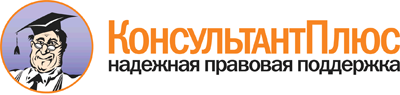  Постановление Министерства труда и социальной защиты Республики Беларусь от 28.11.2008 N 175
(ред. от 24.12.2013)
"Об утверждении Инструкции о порядке обучения, стажировки, инструктажа и проверки знаний работающих по вопросам охраны труда" Документ предоставлен КонсультантПлюс

www.consultant.ru 

Дата сохранения: 22.09.2015 
 МинистрВ.Н.ПотупчикДатаПричина проверки знаний по вопросам охраны трудаОтметка о проверке знаний по вопросам охраны труда (прошел, прошла)Дата следующей проверки знаний по вопросам охраны трудаПодпись председателя комиссии для проверки знаний по вопросам охраны трудаПротокол N __ по проверке знаний по вопросам охраны труда, дата123456Дата прове-
дения инструк-
тажа по охране трудаЦех (участок, отдел, лабора- тория)Профес-
сия лица, прошед-
шего инструк-
таж по охране трудаВид инструк-
тажа по охране трудаПричина прове-
дения внепла-
нового инструк-
тажа по охране трудаФамилия, инициалы должно- стного лица, проводив-
шего инструк-
таж по охране трудаПодписьПодписьСтажировка на рабочем местеСтажировка на рабочем местеЗнания прове-
рил, допуск к работе произ-
вел (под-
пись, дата)должно-
стного лица, проводив-
шего инструктаж по охране трудалица, прошед-
шего инструк-
таж по охране трудаколи-
чество рабочих дней (с __ по __)стажи-
ровку прошел (под-
пись)1234567891011Прошел обучение по профессии или виду работКоличество часовПротокол N ____ проверки знаний по вопросам охраны труда, датаПредседатель комиссии (подпись)1234ДатаВ объеме каких инструкций по охране труда или нормативных правовых актов, технических нормативных правовых актов, содержащих требования по охране трудаПротокол N ___ проверки знаний по вопросам охраны трудаПодписьПодписьлица, прошедшего проверку знаний по вопросам охраны трудапредседателя комиссии для проверки знаний по вопросам охраны труда12345N п/пДата прове-
дения инст-
руктажа по охране трудаФамилия, инициалы лица, прошед-
шего инструк-
таж по охране трудаПрофес-
сия (долж-
ность лица, прошед-
шего инструк-
таж по охране труда)Вид инструк-
тажа по охране трудаПричина прове-
дения внепла-
нового, целевого инструк-
тажа по охране трудаНазва-
ния доку-
ментов или их номераФамилия, инициалы должно-
стного лица, прово-
дившего инструк-
таж по охране трудаПодписьПодписьСтажировка на рабочем местеСтажировка на рабочем местеЗнания проверил, допуск к работе произвел (подпись руководи-
теля орга-
низации (структур-
ного под-
разделе-
ния), дата)лица, прошед-
шего инструк-
таж по охране трудадолжно-
стного лица, проводив-
шего инструк-
таж по охране трудаколи-
чество рабочих дней (число, с __ по __)стажи-
ровку прошел (подпись лица, прошед-
шего стажи-
ровку)12345678910111213N п/пДата прове-
дения вводного инструк-
тажа по охране трудаФамилия, имя, отчество лица, прошедшего вводный инструктаж по охране трудаПрофессия (должность) лица, прошедшего вводный инструктаж по охране трудаНаиме-
нование места работы (струк-
турного подразде-
ления)Фамилия, имя, отчество должностного лица, проводившего вводный инструктаж по охране трудаДолжность лица, прово-
дившего вводный инструктаж по охране трудаПодписьПодписьдолжност-
ного лица, проводив-
шего вводный инструктаж по охране трудалица, прошедшего вводный инструктаж по охране труда123456789